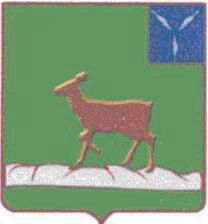 АДМИНИСТРАЦИЯ ИВАНТЕЕВСКОГО МУНИЦИПАЛЬНОГО РАЙОНА  САРАТОВСКОЙ ОБЛАСТИП О С Т А Н О В Л Е Н И Е 
от  29.05.2019  № 283      с. ИвантеевкаОб утверждении Положения о комиссии 
по формированию реестров программдополнительного образования.В соответствии с п. 3.4 Положения о персонифицированном дополнительном образовании детей в Ивантеевском муниципальном районе, утверждённым Постановлением главы администрации от 26.04.2019 г.  № 239Утвердить Положение «Окомиссии по формированию реестров программ дополнительного образования». (Приложение №1).Утвердить состав комиссии по формированию реестров программ дополнительного образования в Ивантеевском муниципальном районе. (Приложение № 2).Контроль исполнения настоящего постановления возложить на  первого заместителя главы администрации Ивантеевского муниципального района В.А. БолмосоваГлава Ивантеевскогомуниципального района                                            В.В. БасовПриложение № 2к постановлению  администрацииИвантеевского муниципального районаот 29.05.2019 №283Состав комиссии 
по формированию реестров программ дополнительного образования Председатель комиссии по формированию реестров программ дополнительного образования:Болмосов Виктор Александрович – первый заместитель главы администрацииИвантеевского муниципального районаЗаместитель председателя комиссии по формированию реестров программ дополнительного образования:Козлова Валентина Александровна - начальник управления образованием администрации Ивантеевского муниципального района;Секретарь комиссии по формированию реестров программ дополнительного образования:Гончарова Валентина Владимировна – директор МУДО «ДДТ Ивантеевского района» (по согласованию).Члены комиссии по формированию реестров программ дополнительного образования:Гладилова Ольга Александровна - директор МУ «Ресурсный центр управления образования администрации Ивантеевского муниципального района» (по согласованию).Козлов Дмитрий Владимирович - директор МУДО «ЦДО Ивантеевского района»(по согласованию).Никифорова Светлана Николаевна - методист МУ «Ресурсный центр управления образования администрации Ивантеевского муниципального района» (по согласованию).Сечина Марина Александровна - директор МБУДО «Детская школа искусств с.Ивантеевка»(по согласованию).Управляющая деламиадминистрации Ивантеевского муниципального района				А.М.Грачева				Приложение № 1к Постановлению  администрации Ивантеевского муниципального районаот 	29.05.2019№ 283Положение о комиссии 
по формированию реестров программ дополнительного образованияв Ивантеевском муниципальном районе.(далее – Положение)Общие положенияКомиссия по формированию реестров программ дополнительного образования (далее – Комиссия по реестрам) в Ивантеевском муниципальном районе является совещательным органом при администрации Ивантеевского муниципальногорайона.Комиссия по реестрам в своей деятельности руководствуется законодательством Российской Федерации, федеральным и региональным законодательством, муниципальными нормативными правовыми актами, а также настоящим Положением.Комиссия по реестрам образована в целях рассмотрения перечней образовательных программ организаций дополнительного образования детейИвантеевского муниципального района и распределения указанных программ по соответствующим реестрам в соответствии с Положением о персонифицированном дополнительном образовании детей, утвержденным Постановлением администрации  Ивантеевского муниципального района № 239 от 26.04.2019 г. (далее – Положение о ПДО).Решения Комиссии по реестрам учитываются органами местного самоуправления, осуществляющими функции и полномочия учредителей, при формировании и утверждении муниципальных заданий бюджетным и автономным учреждениям, а также главными распорядителями бюджетных средств для казенных учреждений.Положение Комиссии по реестрам утверждаются администрацией Ивантеевского муниципального района. Состав Комиссии по реестрам утверждаются администрацией Ивантеевского муниципального района  ежегодно.Состав Комиссии по реестрамВ состав Комиссии по реестрам включаются представители органов местного самоуправления, осуществляющих функции и полномочия учредителей в отношении образовательных организаций, осуществляющих деятельность за счет бюджетных ассигнований местного бюджета Ивантеевского муниципального района, педагогические работники системы дополнительного образования детей, имеющие опыт экспертной деятельности по оценке дополнительныхобщеобразовательных программ, Ивантеевского муниципального района.Организацию и координацию деятельности Комиссии по реестрам осуществляет ее Председатель.Заместитель Председателя Комиссии по реестрам осуществляет руководство Комиссией во время отсутствия Председателя.Секретарь Комиссии по реестрам ведет протоколы заседания Комиссии по реестрам.В заседаниях Комиссии по реестрам по согласованию с Председателем могут принимать участие не являющиеся членами Комиссии по реестрам приглашенные представители органов местного самоуправления Ивантеевского муниципального района с без права совещательного голоса, муниципальных организаций Ивантеевского муниципального района без права совещательного голоса,  представители средств массовой информации без права совещательного голоса.Организационно-техническое обеспечение деятельности Комиссии по реестрам осуществляет администрация Ивантеевского муниципального района.Права и обязанностиКомиссии по реестрамКомиссия по реестрам:Принимает решения о включении дополнительной общеобразовательной программы в соответствующий реестр образовательных программ в соответствии с Положением о ПДО;Принимает решения о максимальной численности обучающихся по соответствующей программе за счет бюджетных ассигнований местного бюджета Ивантеевского муниципального района на плановый финансовый год в соответствии с Положением о ПДО;Принимает решения о корректировке реестров образовательных программ;Проверяет соответствие представленных дополнительных общеобразовательных программ установленным законодательством РФ требованиям к их  структуре и содержаниюсогласно ст.2, п.9Федерального закона от 29.12.2012  № 273-ФЗ «Об образовании в Российской Федерации», а такжетребованиям орфографии и пунктуации. В целях исполнения своих полномочий Комиссия по реестрам вправе:Запрашивать и получать от органов местного самоуправления Ивантеевского муниципального района информацию, документы и материалы, необходимые для решения задач, возложенных на Комиссию по реестрам.Проводить заседания Комиссия по реестрам, рассматривать предложения по распределению по реестрам дополнительных общеобразовательных программ.Заслушивать на своих заседаниях представителей органов местного самоуправления Ивантеевского муниципального района, образовательных организаций Ивантеевского муниципального района, доклады и отчеты членов Комиссии по реестрам о результатах решения возложенных на них задач, определяемых настоящим Положением.Принимать решения и осуществлять контроль за выполнением принятых Комиссией по реестрам в соответствии с протоколами заседаний Комиссии по реестрамрешений и поручений по вопросам, входящим в ее компетенцию.Участвовать в разработке проектов правовых актов по вопросам, относящимся к компетенции Комиссии по реестрам.Осуществлять иные полномочия, необходимые для решения задач, возложенных на Комиссию по реестрам.Организация деятельности Комиссии по реестрамКомиссия по реестрам осуществляет свою деятельность в соответствии с указаниями председателяКомиссии по реестрам.Заседания комиссии по реестрам проводятся не реже двух раз в год (август, декабрь). Внеочередные заседания комиссии могут проводиться в течение текущего года при поступлении от организаций, осуществляющих образовательную деятельность по реализации дополнительных общеобразовательных программ за счет бюджетных ассигнований местного бюджета, дополнительных перечней, реализуемых ими дополнительных общеобразовательных программ. Дата, время и место проведения заседания определяется по решению председателя Комиссии по реестрам.Заседание Комиссии по реестрам правомочно, если на нем присутствует не менее¾ от общего числа ее членов.Решения Комиссии по реестрам принимаются простым большинством голосов присутствующих на заседании ее членов.Решения о включении дополнительной общеобразовательной программы в соответствующий реестр образовательных программ, максимальной численности обучающихся по соответствующей программе за счет бюджетных ассигнований местного бюджета на плановый финансовый год принимаются не позднее 20 декабря текущего года по результатам рассмотрения перечней образовательных программ организаций Комиссией по  реестрам. Решения о корректировке реестров образовательных программ, максимальной численности обучающихся по соответствующей программе за счет бюджетных ассигнований местного бюджета на период с сентября по декабрь текущего года принимаются Комиссией по реестрам не позднее 25 августа текущего года.Заседания Комиссии по реестрам проводятся под руководством ее Председателя. В его отсутствие руководство Комиссией по реестрам осуществляется заместителем председателя Комиссии по реестрам.На заседании Комиссии по реестрам ведется протокол, в котором фиксируются принятые решения. Протокол подписывается Председателем и секретарем Комиссии по реестрам.Члены Комиссии по реестрам вправе участвовать в обсуждении вопросов, внесенных на заседание Комиссии по реестрам, при необходимости готовить заключения по проектам решений Комиссии по реестрам.Члены Комиссии по реестрам участвуют в заседаниях Комиссии по реестрам лично и не вправе делегировать свои полномочия другим лицам. В случае невозможности присутствовать на заседании член Комиссии по реестрам обязан заблаговременно уведомить об этом секретаря комиссии.Деятельность Комиссии по реестрам прекращается по решению администрации Ивантеевского муниципального района.Управляющая деламиадминистрации Ивантеевскогомуниципального района 				А.М.Грачева,				